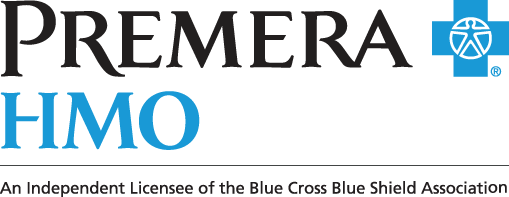 Content 3 WaysTOPIC: Form 1095-BInstructions Copy and paste the below content that works best for the way you want your employees to receive the information. The content is presented 3 ways: Long: Designed for your employee newsletter or email Medium: Ready for your employee website or as a brief reminderShort: Great for an employee text message or your employee television Premera does not authorize any changes to text, unless specifically identified in the document. Employers will be solely responsible for all consequences due to any unauthorized changes made to the provided templates.1. Long: For your employee newsletter or email Planning for tax season: Form 1095-BIRS Form 1095-B is a tax form required under the Affordable Care Act. It verifies that you and any covered dependents had healthcare coverage during the prior tax year. You’ll need this form to file your taxes. You’ll receive your form in the mail in January, or you can choose to receive your 1095-B online and you’ll get an email alerting you when you can access it.Electronic delivery is fast and easy! Make tax season easier by getting your Form 1095-B online. Sign up by December 31, to take advantage of this opportunity. To request an electronic Form 1095-B tax form, complete the following:Sign in to your account on premera.com. Under My Account, choose Account Settings.Locate PREFERENCES on the right column of the page and under Paperless Tax Form 1095-B,  turn the switch to ON.You’ll get an email in January when the form is available online.2. Medium: For your employee website or as a brief reminder Planning for tax season: Form 1095-BIRS Form 1095-B is required under the Affordable Care Act. It verifies that you and any covered dependents had healthcare coverage during the prior tax year. You’ll need this form to file your taxes. You’ll receive your form in the mail in January. Or choose to receive your 1095-B online. Electronic delivery is fast and easy! For an easier tax season, sign up for online delivery by December 31.To request an electronic Form 1095-B tax form, complete the following:Sign in to your account on premera.com.Under My Account, choose Account Settings and turn the switch to ON under Paperless Tax Form 1095-B.You’ll get an email in January when the form is available online.3. Short: For an employee text message or your employee televisionYou need IRS Form 1095-B to file your taxes to show you had healthcare coverage during the prior tax year. Sign up for online delivery before December 31, and you’ll get an email when your form is available online in January. Sign in at Premera.com. Under My Account, choose Account Settings. Then locate PREFERENCES on the right column of the page and under Paperless Tax Form 1095-B, turn the switch to ON.